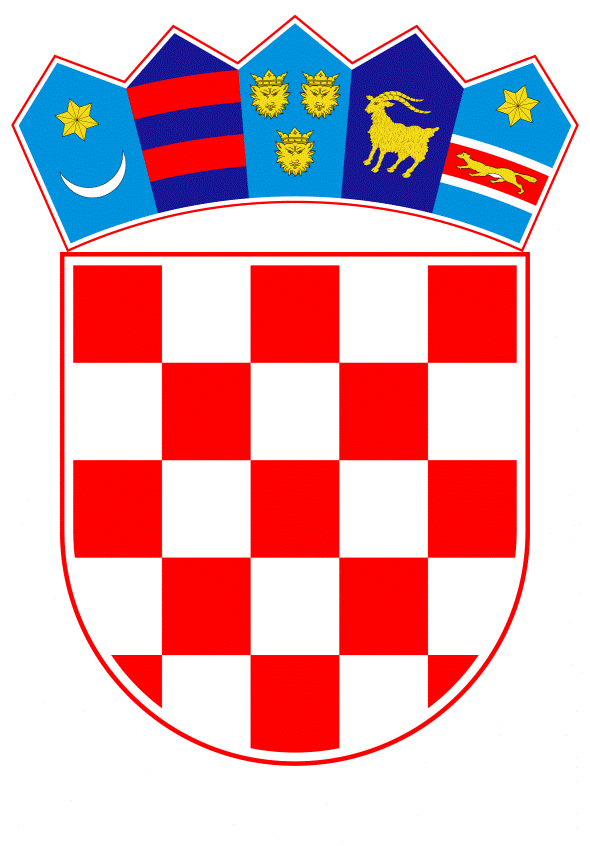 VLADA REPUBLIKE HRVATSKEZagreb, 7. rujna 2023._______________________________________________________________________________________________________________________________________________________________________________________________________________________________Banski dvori | Trg Sv. Marka 2  | 10000 Zagreb | tel. 01 4569 222 | vlada.gov.hrPRIJEDLOG Na temelju članka 6. stavka 2. i članka 7. stavka 1. Zakona o plaćama u javnim službama („Narodne novine“, br. 27/01. i 39/09.), Vlada Republike Hrvatske je na sjednici održanoj _______________ 2023. . donijelaU R E D B Uo dopunama Uredbe o nazivima radnih mjesta i koeficijentima složenosti poslova u javnim službamaČlanak 1.U Uredbi o nazivima radnih mjesta i koeficijentima složenosti poslova javnim službama („Narodne novine“, br. 25/13., 72/13., 151/13., 09/14., 40/14., 51/14., 77/14., 83/14. - ispravak, 87/14., 120/14., 147/14., 151/14., 11/15., 32/15., 38/15., 60/15., 83/15., 112/15., 122/15., 10/17., 39/17., 40/17. - ispravak, 74/17., 122/17., 9/18., 57/18., 59/19., 79/19., 119/19., 50/20., 128/20., 141/20., 17/21., 26/21., 78/21., 138/21., 9/22., 31/22., 72/22., 82/22., 99/22., 26/23. i 46/23.), u članku 2. podstavku e) Radna mjesta III. vrste, u točki 3. iza riječi: „djelatnost“ dodaje se riječ: „hitne“.Članak 2.Iza članka 31. dodaje se članak 31.a koji glasi:„Članak 31.aPosebni nazivi radnih mjesta i koeficijenti složenosti poslova u Centru za mirno rješavanje sporova su:Položaji I. vrsteravnatelj 3,395Radna mjesta I. vrstetajnik Centra za mirno rješavanje sporova 2,037“.Članak 3.Ova Uredba stupa na snagu osmoga dana od dana objave u „Narodnim novinama“.KLASA: URBROJ: Zagreb, 								      PREDSJEDNIKmr.sc. Andrej PlenkovićO B R A Z L O Ž E N J E	Uredbom o nazivima radnih mjesta i koeficijentima složenosti poslova u javnim službama („Narodne novine“, broj 25/13, 72/13, 151/13, 09/14, 40/14, 51/14, 77/14, 83/14 - Ispravak, 87/14, 120/14, 147/14, 151/14, 11/15, 32/15, 38/15, 60/15, 83/15, 112/15, 122/15, 10/17, 39/17, 40/17 - Ispravak, 74/17, 122/17, 9/18, 57/18, 59/19, 79/19, 119/19, 50/20, 128/20, 141/20, 17/21, 26/21, 78/21, 138/21, 9/22, 31/22, 72/22, 82/22, 99/22, 26/23 i 46/23) utvrđeni su jedinstveni i posebni nazivi radnih mjesta u javnim službama s pripadajućim koeficijentima složenosti poslova.	Zakonom o mirnom rješavanju sporova („Narodne novine“, broj 67/23.) uređuje se mirno rješavanje sporova u građanskim, trgovačkim, radnim, obiteljskim, upravnim i drugim sporovima o pravima kojima stranke mogu slobodno raspolagati. Također, Zakonom o mirnom rješavanju sporova žele se stvoriti uvjeti za sporazumno rješavanje sporova, izbjegavanje nepotrebnog pokretanja sudskih postupaka te osiguravanje uravnoteženog odnosa između postupka mirnog rješavanja spora i sudskog postupka.	U tu svrhu osnovan je Centar za mirno rješavanje sporova kao javna ustanova koja potiče razvoj kulture mirnog rješavanja sporova. Osnivač Centra je Republika Hrvatska, a u ime osnivača osnivačka prava obavlja ministarstvo nadležno za poslove pravosuđa.	Slijedom navedenoga, predlaže se dopuna Uredbe zasebnim člankom kojim bi se utvrdila radna mjesta u Centru za mirno rješavanje sporova, s obzirom na to da se ista, zbog svoje specifičnosti, ne mogu podvesti pod postojeća radna mjesta u Uredbi. 	Predlaže se utvrditi radno mjesto ravnatelja  uz koeficijent 3,395 i  radno mjesto tajnika Centra za mirno rješavanje sporova uz koeficijent 2,037. Prilikom utvrđivanja koeficijenata za navedena radna mjesta, za usporedbu su korišteni koeficijenti radnog mjesta ravnatelja i tajnika Pravosudne akademije (javna ustanova kojoj je također osnivač Ministarstvo pravosuđa i uprave).	Ujedno se Prijedlogom uredbe ispravlja uočeni propust u članku 2. Uredbe, a vezano za Radna mjesta III. vrste, na način da se jasno navodi da se koeficijent 0,999 odnosi samo na vozače djelatnosti hitne medicine.Predlagatelj:Ministarstvo pravosuđa i upravePredmet:Prijedlog uredbe o dopunama Uredbe o nazivima radnih mjesta i koeficijentima složenosti poslova u javnim službama